GRADE 2SCHOOL SUPPLY LIST 2024-25In 1 hard, sturdy, plastic pencil case, please place: 2 each	Pencils, sharpened high quality HB, labelled (no plastic wrapped pencils, as they ruin our pencil sharpeners) 1 each	Eraser, white (white preferred due to quality)1 each	Whiteboard Marker, Fine Tip, Black1 each	Glue Stick – 40 gram, labelled (Elmer’s preferred)1 pair	Scissors (Pointed), labelled 1 pkg	Pencil Crayons (24/box) labelled, pre-sharpened emptied into the pencil box (Crayola preferred due to quality) 1 each	Pencil Sharpener with screw cap (Stadler preferred due to quality) 1 each	HighlighterIn a large, sealable bag with your child’s name on it, please label and place: 28 each	Pencils, sharpened high quality HB, labelled (no plastic wrapped pencils, as they ruin our pencil sharpeners)3 each	Extra Glue Stick – 40 gram, labelled (Elmer’s preferred)3 each	Extra Erasers, white (white preferred due to quality) 1 each	Extra Highlighter3 each	Whiteboard Marker, Fine Tip, Black1 pad	Sticky Notes, 3”x3”	1 pkg	Wax Crayons (24/box)In a second large, sealable bag, with your child’s name on it, please label and place: 1 pkg	Markers, SuperTips (Medium line) (Crayola preferred due to quality)Grade 2 students also require: 8 each	Duotangs (2 red, 2 yellow, 2 green and 2 blue)1 each	Folders, 2 pocket2 each	Exercise books - ½ white, ½ interlined (7mm, 27.6cm X 21.2cm), 72 page3 each	Exercise book - full page interlined, 72 page1 each	Exercise book – plain, 72 page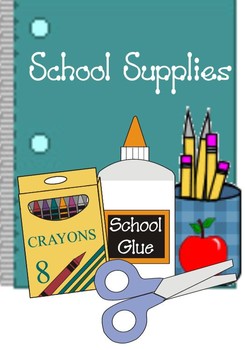 1 each	Ruler (cm) clear, rigid, starting with zero1 set	Headphones1 pair	Indoor Shoes (suitable for gym use)1 each	Communication/Courier Bag (15” X 10.2”)